  О Б Щ И Н А   К Р У Ш А Р И  О Б Л А С Т   Д О Б Р И Ч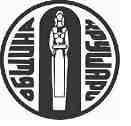 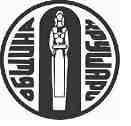                        9410, с. Крушари, тел : 05771/2024, факс 05771/ 2136,                                                         E-mail krushari@krushari.bg; site: www.krushari.bgИзх. №РД-13-238009.05.2024г.ДО ОБЩИНСКИ СЪВЕТС. КРУШАРИП Р Е Д Л О Ж Е Н И ЕОТ ИЛХАН  МЮСТЕДЖЕБ – КМЕТ НА ОБЩИНА КРУШАРИОтносно: Намаляване на утвърдената с Решение № 3/27 от 29.02.2024г. на ОбС с. Крушари началната цена за продажба, чрез публичен търг с тайно наддаване на движими вещи – частна общинска собственост, както следва: 1.1.Лек автомобил Фолксваген пасат EURO 2, рег. № ТХ 9346 XB, рама № WVWZZZ3BZXE043221, двигател № AFN639086, цвят - сив металик, пробег - 363515 м.ч., дата на първоначална регистрация - 30.06.1998г., година на производство - 1998г., мощност - 110 к.с.,обем - 1896 см3.1.2.Автобус ИСУЗУ ЕВРО ТЮРКОАЗ EURO 4, рег. № ТХ 2677 ХК, рама № NNAM0ZALE02001726, двигател № 690301, цвят - жълт, пробег - 272421 м.ч., дата на първоначална регистрация - 28.01.2009г., година на производство - 2009г., мощност - 190 к.с.,обем - 5193 см3.1.3.Лек автомобил Мерцедес 310 Д EURO 2, рег.№ ТХ 4554 АК, рама № WDB9034721P724915, двигател № 60298002006651, цвят - бял, пробег - 332234 м.ч., дата на първоначална регистрация - 15.08.1997г., година на производство - 1997г., мощност - 102 к.с., обем - 2874 см3.	Уважаеми госпожи и господа общински съветници, 	В изпълнение на решение № 3/27 от 29.02.2024г. на ОбС с. Крушари със заповед № РД-08-155/04.04.2024г. на кмета на община Крушари беше организиран търг за продажба на движими вещи – частна общинска собственост, както следва: 1.1.Лек автомобил Фолксваген пасат EURO 2, рег. № ТХ 9346 XB, рама № WVWZZZ3BZXE043221, двигател № AFN639086, цвят - сив металик, пробег - 363515 м.ч., дата на първоначална регистрация - 30.06.1998г., година на производство - 1998г., мощност - 110 к.с.,обем - 1896 см3.1.2.Автобус ИСУЗУ ЕВРО ТЮРКОАЗ EURO 4, рег. № ТХ 2677 ХК, рама № NNAM0ZALE02001726, двигател № 690301, цвят - жълт, пробег - 272421 м.ч., дата на първоначална регистрация - 28.01.2009г., година на производство - 2009г., мощност - 190 к.с.,обем - 5193 см3.1.3.Лек автомобил Мерцедес 310 Д EURO 2, рег.№ ТХ 4554 АК, рама № WDB9034721P724915, двигател № 60298002006651, цвят - бял, пробег - 332234 м.ч., дата на първоначална регистрация - 15.08.1997г., година на производство - 1997г., мощност - 102 к.с., обем - 2874 см3.	Съгласно протоколите за проведен търг с тайно наддаване от 23.04.2024г. и 30.04.2024г. на назначената със заповед № РД-08-192/23.04.2024г. и РД-08-210/30.04.2024г. тръжна комисия, потенциални купувачи не са се явили и продажба не е осъществена.	 На основание чл. 21, ал.1, т.8 от ЗМСМА, чл.105, ал.5 от Наредба №8 на ОбС с. Крушари, предлагам Общински съвет да приеме следното:													ПРОЕКТ!Р Е Ш Е Н И Е :1.Общински съвет с. Крушари дава съгласие,  да се  намали с 30%  първоначалната тръжна цена за продажба на движими вещи – частна общинска собственост, както следва: 1.1.Лек автомобил Фолксваген пасат EURO 2, рег. № ТХ 9346 XB, рама № WVWZZZ3BZXE043221, двигател № AFN639086, цвят - сив металик, пробег - 363515 м.ч., дата на първоначална регистрация - 30.06.1998г., година на производство - 1998г., мощност - 110 к.с.,обем - 1896 см3. от 2 154,00 лева (Две хиляди сто петдесет и четири лева) без ДДС, на 1 507.80 лева (Хиляда петстотин и седем лева и осемдесет стотинки), без ДДС.1.2.Автобус ИСУЗУ ЕВРО ТЮРКОАЗ EURO 4, рег. № ТХ 2677 ХК, рама № NNAM0ZALE02001726, двигател № 690301, цвят - жълт, пробег - 272421 м.ч., дата на първоначална регистрация - 28.01.2009г., година на производство - 2009г., мощност - 190 к.с.,обем - 5193 см3.  от 32 780,00 лева (Тридесет и две хиляди седемстотин и осемдесет лева) без ДДС, на 22 946,00 лева (Двадесет и две хиляди деветстотин четиридесет и шест лева) без ДДС.1.3.Лек автомобил Мерцедес 310 Д EURO 2, рег.№ ТХ 4554 АК, рама № WDB9034721P724915, двигател № 60298002006651, цвят - бял, пробег - 332234 м.ч., дата на първоначална регистрация - 15.08.1997г., година на производство - 1997г., мощност - 102 к.с., обем - 2874 см3.  от 8 121,00 лева (Осем хиляди сто двадесет и един лева) без ДДС, на 5 684,70 лева (Пет хиляди шестстотин осемдесет и четири лева и седемдесет стотинки) без ДДС.2. Възлага на кмета на община Крушари да организира провеждането на търга и сключи договор със спечелилия участник.ВНАСЯ :                   ИЛХАН МЮСТЕДЖЕБКмет на Община Крушари,Съгласували:Евгения Русева, Адвокат Димитрина Петрова, Директор дирекция РРХДИзготвил:Румяна Енева, мл. експерт РР